IL DOCUMENTO VA SCARICATO, COMPILATO E completato col progetto indicato in circolare, quindi inviato via mail a segreteria@icb.edu.it (alla c.a. di DSGA)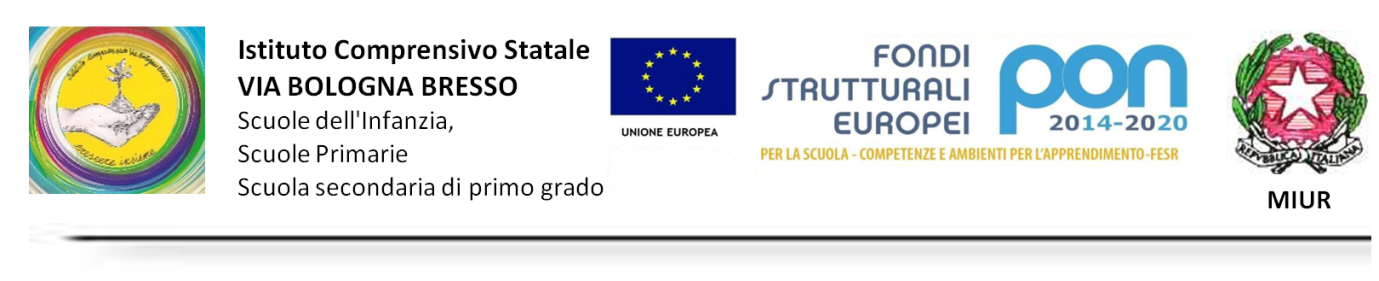 Scuola:                                                   classe:    n. alunni:                                                n. alunni DVA: Firme insegnanti richiedentiLuogo, dataArt.DESCRIZIONEQuantitàPrezzo UnitarioTotale                          TOTALE IMPORTO                          TOTALE IMPORTO                          TOTALE IMPORTO                          TOTALE IMPORTO